Как подать заявление в 1 класс через портал «Государственные и муниципальные услуги (функции) в Санкт-Петербурге»В помощь родителям будущих первоклассников, которые планируют подавать заявления через портал «Государственные и муниципальные услуги (функции) в Санкт-Петербурге», созданы видеоролики:

http://www.youtube.com/watch?v=vwJQ4OkKLkc - Инструкция. Регистрация в ЕСИА;

http://www.youtube.com/watch?v=GwhaayFg9LU - Инструкция. Заполнение заявления на портале.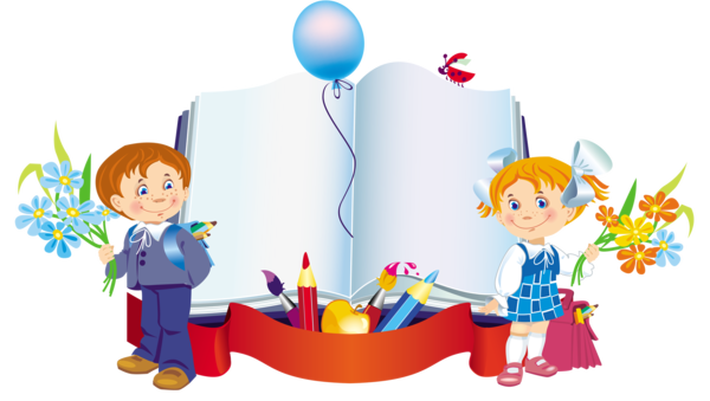 